ZGODA NA WYJŚCIEWyrażam zgodę na uczestnictwo mojego syna ………………………………………………….. 
w „Zabawach przy ognisku” w Słocinie (posiadłość rodziców jednego z ministrantów) w sobotę w godz. 16:00-20:00 wraz z pozostałymi członkami Liturgicznej Służby Ołtarza przy Parafii św. Michała Archanioła w Rzeszowie. Wyjście spod kościoła o 16:00. Powrót pod kościół około godz. 20:00.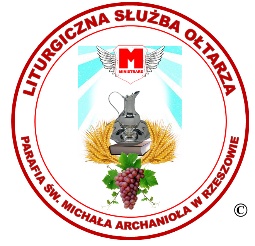 …………………………………………..(podpis rodzica lub opiekuna)Z wyrazami szacunkuks. Piotr Staryszak(moderator LSO)ZGODA NA WYJŚCIEWyrażam zgodę na uczestnictwo mojego syna ………………………………………………….. 
w „Zabawach przy ognisku” w Słocinie (posiadłość rodziców jednego z ministrantów) w sobotę w godz. 16:00-20:00 wraz z pozostałymi członkami Liturgicznej Służby Ołtarza przy Parafii św. Michała Archanioła w Rzeszowie. Wyjście spod kościoła o 16:00. Powrót pod kościół około godz. 20:00.…………………………………………..(podpis rodzica lub opiekuna)Z wyrazami szacunkuks. Piotr Staryszak(moderator LSO)ZGODA NA WYJŚCIEWyrażam zgodę na uczestnictwo mojego syna ………………………………………………….. 
w „Zabawach przy ognisku” w Słocinie (posiadłość rodziców jednego z ministrantów) w sobotę w godz. 16:00-20:00 wraz z pozostałymi członkami Liturgicznej Służby Ołtarza przy Parafii św. Michała Archanioła w Rzeszowie. Wyjście spod kościoła o 16:00. Powrót pod kościół około godz. 20:00.…………………………………………..(podpis rodzica lub opiekuna)Z wyrazami szacunkuks. Piotr Staryszak(moderator LSO)